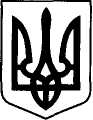 ОФІС ГЕНЕРАЛЬНОГО ПРОКУРОРА Н А К А З№  6917 березня 2021 року						                               м. КиївПро організацію діяльності органівпрокуратури з питань ведення Єдиногореєстру досудових розслідувань,  статистики та її аналізу Відповідно до статей 8, 9 Закону України «Про прокуратуру», з метою забезпечення належної організації діяльності органів прокуратури з питань ведення Єдиного реєстру досудових розслідувань, статистики та її аналізуН А К А З У Ю:Першим заступникам та заступникам Генерального прокурора, заступнику Генерального прокурора – керівнику Спеціалізованої антикорупційної прокуратури, керівникам обласних, окружних та спеціалізованих на правах обласних та окружних прокуратур, їхнім першим заступникам та заступникам, керівникам відповідних структурних підрозділів Офісу Генерального прокурора та обласних прокуратур організувати належне ведення інформаційно-аналітичних систем «Облік та статистика органів прокуратури», «Єдиний реєстр досудових розслідувань», формування статистичної звітності відповідно до вимог Кримінального процесуального кодексу України та нормативно-правових актів з цих питань.Відповідальність за стан організації роботи щодо ведення Єдиного реєстру досудових розслідувань, інформаційно-аналітичної системи «Облік та статистика органів прокуратури» і формування статистичної звітності покласти безпосередньо на керівників прокуратур.Основними завданнями діяльності на цьому напрямі визначити забезпечення:своєчасності, повноти і достовірності внесення до інформаційно-аналітичної системи «Облік та статистика органів прокуратури» відомостей про роботу органів прокуратури;об’єктивності відображення в Єдиному реєстрі досудових розслідувань інформації щодо кримінальних правопорушень, осіб, які їх учинили, та прийнятих під час досудового розслідування процесуальних рішень;достовірності та об’єктивності звітності про роботу органів прокуратури та стан кримінальної протиправності, підготовки інформаційно-аналітичних матеріалів з цих питань;системного контролю за додержанням органами прокуратури та досудового розслідування Кримінального процесуального кодексу України, нормативно-правових актів з питань ведення Єдиного реєстру досудових розслідувань та звітності, а також за надходженням інформації про судове рішення щодо особи у кримінальному провадженні;об’єктивного, всебічного і своєчасного вирішення питань, пов’язаних із наданням у визначених випадках відомостей з Єдиного реєстру досудових розслідувань. Діяльність органів прокуратури на цьому напрямі здійснювати на засадах прозорості, що забезпечується вільним доступом до статистичної інформації, за винятком відомостей, доступ до яких обмежений згідно із законом.Оприлюднення звітності про стан кримінальної протиправності та роботу органів прокуратури здійснювати відповідно до вимог законодавства та нормативних актів Генерального прокурора на офіційних вебсайтах прокуратур та на Єдиному державному вебпорталі відкритих даних невідкладно, але не пізніше п’яти робочих днів з дня затвердження документа.При вирішенні питання про надання відомостей з Єдиного реєстру досудових розслідувань вживати заходів до недопущення порушень вимог Кримінального процесуального кодексу України, Цивільного кодексу України, Положення про Єдиний реєстр досудових розслідувань, порядок його формування і ведення, а також законодавства про доступ до публічної інформації та захист персональних даних. Забезпечити виважений підхід при наданні доступу до Єдиного реєстру досудових розслідувань, передусім користувачам, діяльність яких не пов’язана із безпосереднім здійсненням досудового розслідування та контролю за додержанням вимог кримінального процесуального законодавства. Вживати заходів, спрямованих на запобігання витоку інформації з Реєстру.Удосконалювати форми і методи контролю за дотриманням вимог облікової роботи і формуванням статистичних даних. Використовувати при цьому контрольний функціонал Єдиного реєстру досудових розслідувань. Застосовувати метод порівняльного аналізу відомостей інформаційних систем, реєстрів та баз даних, різних форм звітності органів прокуратури, правоохоронних і судових органів. З урахуванням результатів вживати заходів до підвищення ефективності діяльності на цьому напрямі.1.7.	Не допускати витребування від прокуратур нижчого рівня інформації та даних, що містяться у статистичній звітності та інформаційних системах органів прокуратури. 1.8.	З метою комплексного дослідження проблем додержання вимог законів, протидії злочинності, стану організації роботи органів прокуратури  використовувати можливості аналізу статистичних даних. 	1.9.	Організовувати під час виїздів до прокуратур нижчого рівня обов’язкове вивчення питань своєчасності, повноти та достовірності внесення даних до Єдиного реєстру досудових розслідувань та інформаційно-аналітичної системи «Облік та статистика органів прокуратури», а також формування звітності. Вживати заходів щодо оперативного усунення допущених порушень. Копії доповідних записок, у разі виявлення порушень з цих питань, упродовж п’яти робочих днів після їх підписання передавати до управління організаційного забезпечення Єдиного реєстру досудових розслідувань та інформаційно-аналітичної роботи Офісу Генерального прокурора, відповідних підрозділів обласних прокуратур для контролю за усуненням недоліків. 2.	Управлінню організаційного забезпечення Єдиного реєстру досудових розслідувань та інформаційно-аналітичної роботи Офісу Генерального прокурора, відповідним структурним підрозділам обласних прокуратур:	2.1.	Надавати практичну і методичну допомогу в організації діяльності відповідних структурних підрозділів Офісу Генерального прокурора та обласних прокуратур, а також прокуратур нижчого рівня з питань ведення  первинного обліку та звітності, контролю за реєстрацією кримінальних правопорушень та результатів досудового розслідування, здійснювати перевірки з цих питань.  	2.2.	Вживати заходів до забезпечення належного функціонування та ведення Єдиного реєстру досудових розслідувань, інформаційно-аналітичної системи «Облік та статистика органів прокуратури».2.3.	 Організовувати надання доступу працівникам прокуратури до підсистем Єдиної інформаційної системи Міністерства внутрішніх справ України.	2.4.	Контролювати стан ведення Єдиного реєстру досудових розслідувань, інформаційно-аналітичної системи «Облік та статистика органів прокуратури», звітності у відповідних структурних підрозділах Офісу Генерального прокурора та обласних прокуратур, а також прокуратурах нижчого рівня у порядку, визначеному нормативно-правовими актами з цих питань. Принципово реагувати на порушення облікової роботи та вживати заходів до недопущення таких фактів.  Копії документів, зокрема доповідних записок про вивчення стану облікової дисципліни з окремих питань, доповідних записок за результатами перевірок та надання практичної допомоги, матеріалів навчально-методичних заходів, листів орієнтовного та інформаційного характеру, а також листів із зауваженнями, підготовлених структурними підрозділами обласних прокуратур, відповідальних за ведення Єдиного реєстру досудових розслідувань та інформаційно-аналітичної роботи, надсилати до управління організаційного забезпечення Єдиного реєстру досудових розслідувань та інформаційно-аналітичної роботи Офісу Генерального прокурора впродовж п’яти робочих днів з часу їх підписання. 2.5.	На вимогу суду забезпечувати участь у розгляді судами клопотань учасників кримінального провадження з питань надання відомостей Єдиного реєстру досудових розслідувань у кримінальному провадженні,  розгляд і виконання в межах компетенції судових ухвал з цих питань, адресованих підрозділам організаційного забезпечення Єдиного реєстру досудових розслідувань та інформаційно-аналітичної роботи Офісу Генерального прокурора, підрозділам ведення Єдиного реєстру досудових розслідувань та інформаційно-аналітичної роботи прокуратур обласного рівня.2.6.	Забезпечувати в межах компетенції виконання окремих доручень прокурора, слідчого у конкретному кримінальному провадженні щодо надання відомостей з Єдиного реєстру досудових розслідувань відповідно до вимог Кримінального процесуального кодексу України. 2.7.	Періодично аналізувати статистичні дані з метою виявлення тенденцій щодо стану та структури злочинності, результатів роботи органів прокуратури та органів досудового розслідування.2.8.	Забезпечувати керівництво органів прокуратури, відповідних структурних підрозділів Офісу Генерального прокурора та обласних прокуратур інформаційно-аналітичними матеріалами про стан і структуру злочинності, результати роботи органів прокуратури та досудового розслідування для використання у практичній діяльності. Надсилати до правоохоронних органів та органів статистики звітність про стан кримінальної протиправності. 	3.	Управлінню організаційного забезпечення Єдиного реєстру досудових розслідувань та інформаційно-аналітичної роботи Офісу Генерального прокурора забезпечувати:– 	розробку та удосконалення нормативно-правових та організаційно-розпорядчих актів з питань ведення Єдиного реєстру досудових розслідувань, інформаційно-аналітичної системи «Облік та статистика органів прокуратури»;організацію роботи щодо захисту персональних даних в Єдиному реєстрі досудових розслідувань;взаємодію з органами державної влади з питань обміну даними про кримінальні правопорушення та осіб у них, що містяться в Єдиному реєстрі досудових розслідувань та інших державних інформаційних системах, реєстрах і базах даних; оперативне оновлення форм звітності про стан кримінальної протиправності, роботу органів прокуратури та досудового розслідування з урахуванням законодавчих змін;запровадження сучасних стандартів у систему обліку даних та звітності про стан кримінальної протиправності, роботу органів прокуратури та досудового розслідування, нових методів систематизації та аналізу статистичних даних.4.	Діяльність на цьому напрямі оцінювати виходячи із забезпечення належного ведення Єдиного реєстру досудових розслідувань та інформаційно-аналітичної системи «Облік та статистика органів прокуратури», достовірності звітності про стан кримінальної протиправності, результати роботи органів прокуратури, якісного вирішення питань, пов’язаних із наданням відомостей з Єдиного реєстру досудових розслідувань.5.	Визнати таким, що втратив чинність, наказ Генеральної прокуратури України від 25 червня 2019 року № 110 «Про організацію діяльності органів прокуратури з питань ведення Єдиного реєстру досудових розслідувань, статистики та її аналізу».6.	Контроль за виконанням наказу покласти на першого заступника та заступників Генерального прокурора, заступника Генерального прокурора – керівника Спеціалізованої антикорупційної прокуратури, керівників обласних, окружних та спеціалізованих на правах обласних та окружних прокуратур. Генеральний прокурор 					        І. Венедіктова